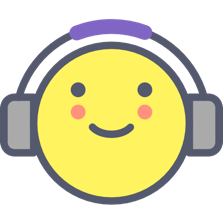 Vocabulary Learning HomeworkYear 7 French – Term 2.1 Week 3
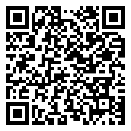 Access your audio file here (or scan the QR code above). Then follow all 9 steps. Steps 1-8 take about 10 minutes. Step 9 takes about 10 minutes. Listen to the new words and meanings (French & English). Say after me (French & English). Say with me (5 times - just French). I say French - you say English (pause then answer aloud. Now, in a different order - I say French, you write English. Tick once completed:    ⃝Tick once completed:    ⃝Tick once completed:    ⃝Tick once completed:    ⃝I say French, you write French. Check answers at Step 8 - the order is as in Quizlet. Now, in a different order – I say English, you say French.		Now go to Quizlet to check your answers to Step 6.Tick once completed:    ⃝Tick once completed:    ⃝Practice on Quizlet for 15 minutes. Do the following tasks on Quizlet: Write (both translating into English and into French); Spell (hear & type); Test (all questions).No.English WordNo.English Word123456789101112No.French WordNo.French Word123456789101112